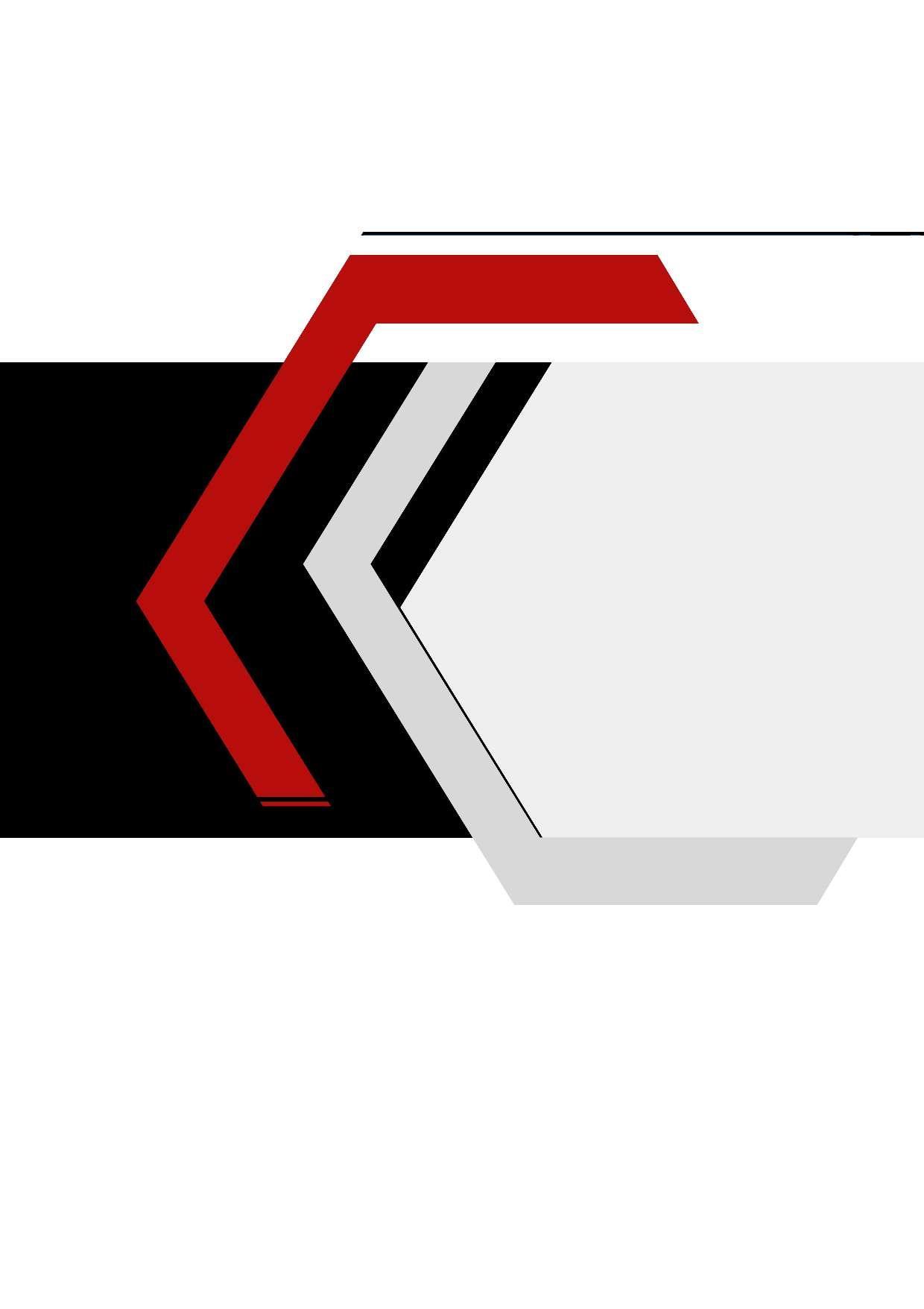 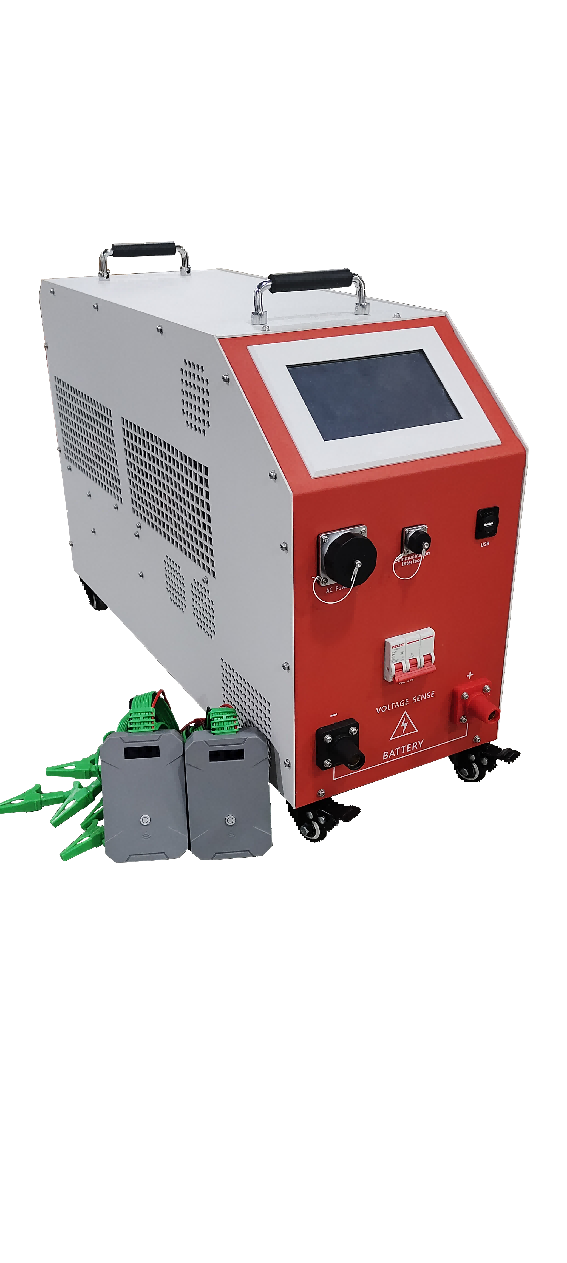 产品信息设备名称：蓄电池智能充放电一体机型    号：数    量：1台套生产厂家：一、产品概况 蓄电池智能充放电一体机是集蓄电池恒流放电、智能充电和充放电循环于一体的测试设备，用于定期的电池组检测及落后电池再生活化。用于电信、基站和电力等部门，也适用于个类型的叉车，高尔夫球车及火车等牵引电池组的测试和循环活化。二、产品特点 产品采用定制镍铬合金电阻器作为负载源。低阻值；能实现更大电流的放电，定制型外观使功率密度更高。高精度；精度能控制在±0.001Ω内，作为负载源使放电过程更稳定。低温度系数；受温度系数影响小，环境适应能力强。耐电流冲击；耐电流能力强，能快速响应大电流冲击，放电过程更可靠。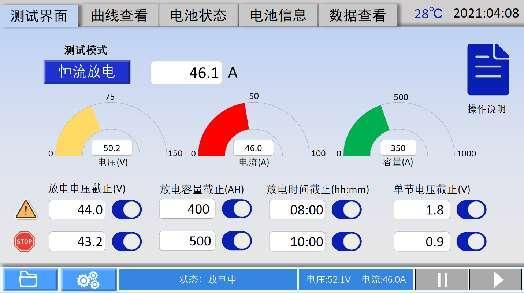 智能芯片控制。放电过程智能控制，跟随蓄电池电压下降自动调整，保证恒流放电。单节蓄电池电压实时采集，并以曲线方式展示，便于评估分析，同时智能分析电池电压状态，并作出评估。智能计算放电容量与放电小时率之间的转换，实现电池容量状态最佳评估效果。可设定多种门限阀值，智能判断。7英寸超大液晶触摸屏：采用大尺寸触摸屏，分辨率1024x600，可直接在屏上进行点击操作，简单明了。抗干扰能力强。采用LORA无线单体监测模块（选配）：兼容2V/6V/12V单体电压监测。每个无线监测模块可同时监测6个单体，相比每个模块监测一只单体电压方法，需要配置的模块数量只是其1/6（48V只需4个监测模块），让无线模块接线操作更加简便。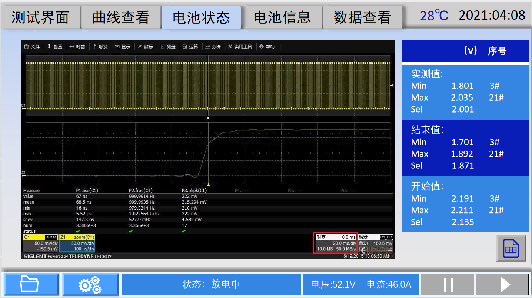 电池充放电过程中，各单体电压实时检测和显示：并在主机屏幕上呈现出各单体电压柱状图的变化轨迹，支持数据表格显示，还能自动实时呈现出电压最高与最低的单体，帮助您快速分析单体变化的趋势。充放电曲线查看：可回看放电过程中电池组电压、电流曲线。数据转存：主机配置U盘数据转存，数据分析软件可对数据进行解析，并支持报告生成。产品组成3.1设备数量3.2设备主要部件图示技术参数备注：单电压电流可拓展，如需其它电压等级及电流等级设备可咨询我公司。-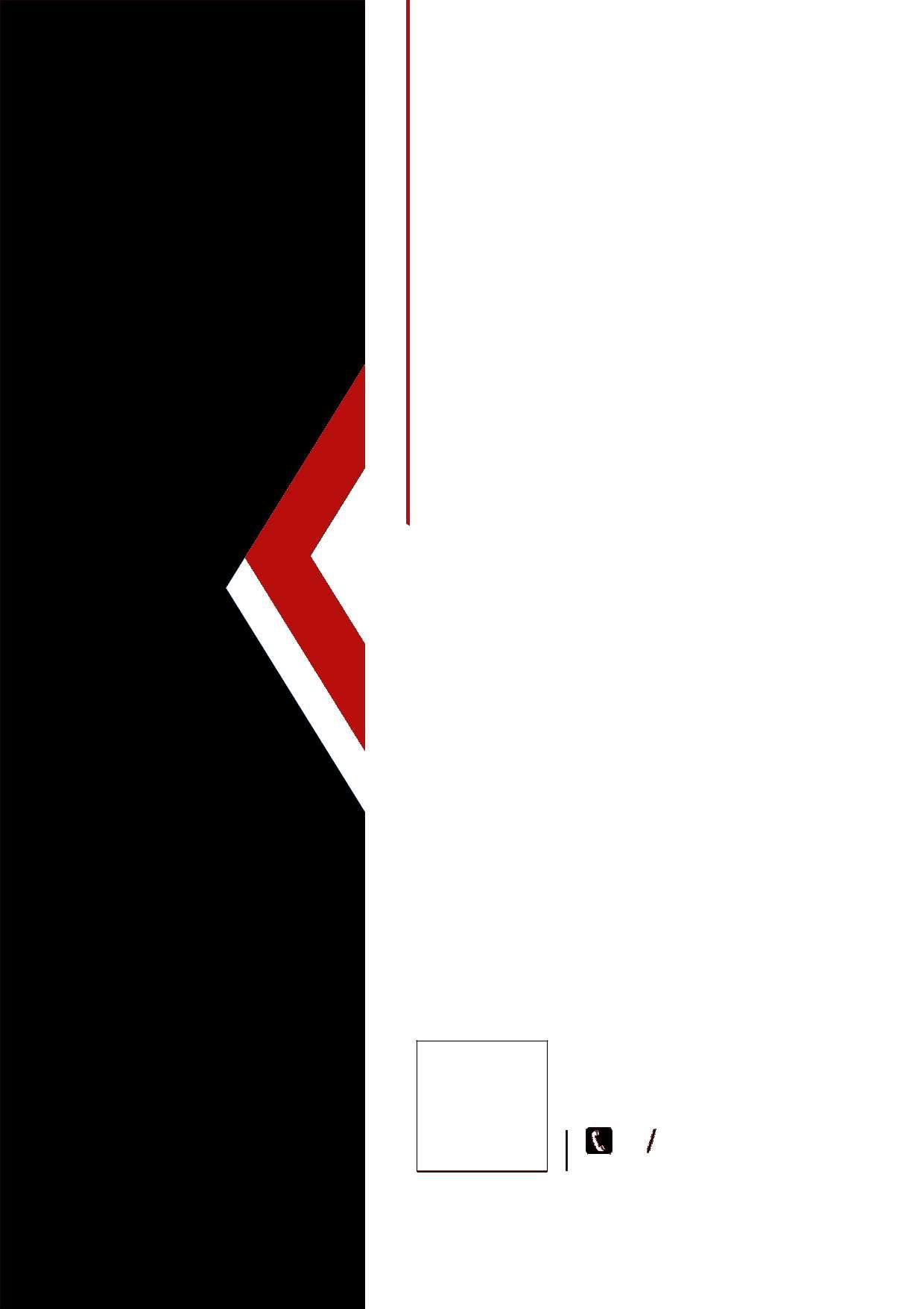 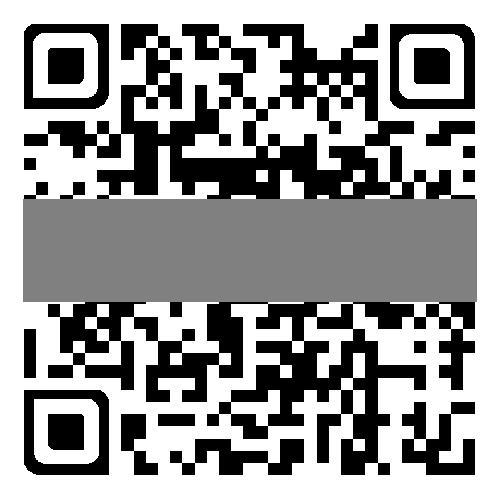 序号品名数量备注1蓄电池放电测试仪主机12U盘13放电测试电缆2红、黑各一条4AC电源线15单体监测模块（含测试夹）/根据需求选配,2V/4V/6V/12V单体通用6U盘（含上位机软件）132G7触摸笔18说明书19铝合金包装箱110说明书111保修卡112合格证1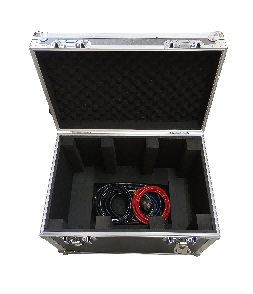 铝合金包装箱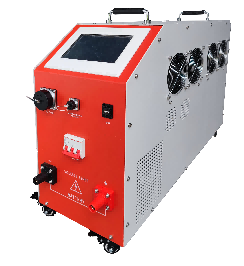 主机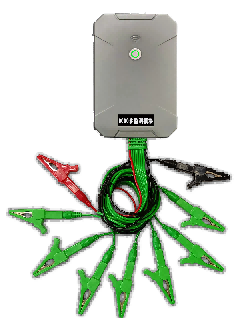 单体监测模块（选配）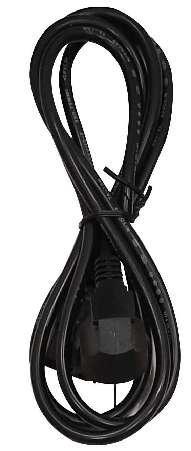 电源测试线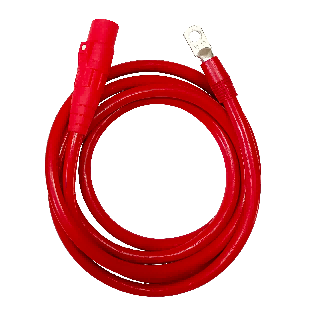 放电电缆（红）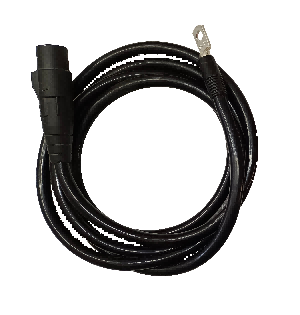 放电电缆（黑）电源输入-交流电源输入-交流三相交流380V,频率范围为40－60Hz。主机操作方式主机操作方式触摸屏显示屏显示屏7寸TFT液晶屏，电阻触摸屏，分辨率1024x600数据通讯数据通讯RS485x1  内部数据存储内部数据存储128MBit电压测量精度电压测量精度±0.5%FS+0.1V 电流测量精度电流测量精度±1%FS+0.1A 组电压显示精度组电压显示精度0.1V组电流显示精度组电流显示精度0.1A放电电流控制精度放电电流控制精度±1%FS充放电电压范围充放电电压范围90-400V充电电流范围充电电流范围0-50A主机保护主机保护过温、过流、电流失控触发停机保护紧急停机执行机构紧急停机执行机构高压空气开关反接保护反接保护支持异常保护异常保护电源线掉电、主电缆掉电过温保护过温保护电阻箱过温85℃；散热器过温75℃报警提示报警提示液晶显示+蜂鸣器。安全测试安全测试安全测试耐压测试交流输入-机壳：2200Vdc 1min 交流输入-机壳交流输入-机壳：2200Vdc 1min 交流输入-机壳耐压测试直流输入-输出：2200Vdc 1min 直流输入-机壳直流输入-输出：2200Vdc 1min 直流输入-机壳工作环境工作环境工作环境散热强制风冷强制风冷温度工作温度范围：-5~50℃；贮藏温度：-40~70℃工作温度范围：-5~50℃；贮藏温度：-40~70℃湿度相对湿度0~90%（40±2℃）相对湿度0~90%（40±2℃）海拔额定海拔2000米额定海拔2000米